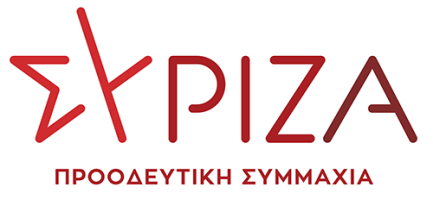 Προς το Προεδρείο της Βουλής των ΕλλήνωνΑΝΑΦΟΡΑΓια τον κ. Υπουργό Αγροτικής Ανάπτυξης και ΤροφίμωνΘέμα: «Προτάσεις ΣΕΔΗΚ για την ελαιοκομία στα πλαίσια της νέας ΚΑΠ»Καταθέτουμε αναφορά, το υπόμνημα του Συνδέσμου Ελαιοκομικών Δήμων Κρήτης, με το οποίο καταθέτουν συγκεκριμένες προτάσεις, τόσο στο πλαίσιο της Νέας ΚΑΠ, όσο και στο πλαίσιο της Εθνικής Πολιτικής για την ελαιοκαλλιέργεια. Επισυνάπτεται το σχετικό υπόμνημα. Παρακαλούμε για την εξέταση του υπομνήματος και την ενημέρωσή μας  σχετικά με τις ενέργειες στις οποίες θα προβείτε.Αθήνα, 01/7/2022Οι καταθέτοντες ΒουλευτέςΒαρδάκης Σωκράτης